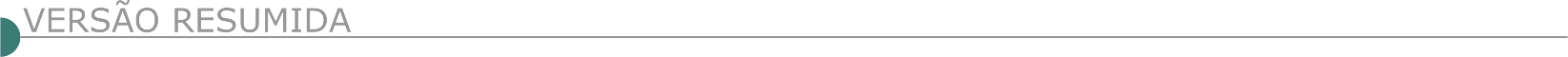  ESTADO DE MINAS GERAIS CONSORCIO INTERMUNICIPAL DE DESENVOLVIMENTO REGIONAL - CONVALE TOMADA DE PREÇOS 002-2020 Aviso de Licitação - torna público que fará realizar no dia 14 de maio de 2020, com entrega dos envelopes até às 14:00 horas e abertura dos envelopes às 14:30 horas, no departamento de licitação, licitação da modalidade Tomada de Preço, regime de execução: indireta; tipo de licitação: empreitada por menor preço global, com o seguinte objeto: contratação de pessoa jurídica na área de engenharia civil para execução de escavação e reaterro mecanizado de vala e locação e nivelamento de água pluvial com auxílio de equipamento topográfico. Maiores informações estarão à disposição na sede do CONVALE, Departamento de Licitação, na Rua Antônio Moreira de Carvalho, nº 135 – Bairro Boa Vista – Uberaba/MG – CEP 38.017-250– Fone: (034) 3332-6800.CONVALE TOMADA DE PREÇOS 003-2020 CONSORCIO INTERMUNICIPAL DE DESENVOLVIMENTO REGIONAL Aviso de Licitação - torna público que fará realizar no dia 14 de maio de 2020, com entrega dos envelopes até às 15:00 horas e abertura dos envelopes às 15:30 horas, no departamento de Licitação, licitação da modalidade Tomada de Preço, regime de execução: indireta; tipo de licitação: empreitada por menor preço global, com o seguinte objeto: contratação de pessoa jurídica na área de engenharia civil para execução de 100.000 m² de micro revestimento asfáltico a frio (MRAF) na espessura 1,00 cm, em ruas e avenidas dos municípios pertencentes ao CONVALE. Maiores informações estarão à disposição na sede do CONVALE, Departamento de Licitação, na Rua Antônio Moreira de Carvalho, nº 135 – Bairro Boa Vista – Uberaba/MG – CEP 38.017-250– Fone: (034) 3332-6800. DEMSUR - DEPARTAMENTO MUNICIPAL DE SANEAMENTO URBANO TOMADA DE PREÇOS Nº 004/2020OBRA: CANALIZAÇÃO DE CÓRREGO BAIRRO GASPAR II DEMSUR - DEPARTAMENTO MUNICIPAL DE SANEAMENTO URBANO - MURIAÉ - MG – PUBLICA A TOMADA DE PREÇOS Nº 004/2020 – OBJETO: CONTRATAÇÃO DE EMPRESA ESPECIALIZADA PARA EXECUÇÃO DE OBRA CIVIL DE CANALIZAÇÃO DE UM CÓRREGO AS MARGENS DA BR -116, NO BAIRRO GASPAR, EM MURIAÉ-MG. ABERTURA DIA 13/05/2020 ÀS 13:30 HORAS. EDITAL DISPONÍVEL A PARTIR DE 27/04/2020– INFORMAÇÕES PELO SITE WWW.DEMSUR.COM.BR OU PELO TELEFONE (32) 3696- 3459. PREFEITURA MUNICIPAL DE BELO ORIENTE / MG - ASSESSORIA TÉCNICA DE LICITAÇÕES AVISO DE LICITAÇÃO PREFEITURA MUNICIPAL DE BELO ORIENTE - MG. AVISO DE LICITAÇÃO. A) CONCORRÊNCIA Nº 001/2020 – PROCESSO LICITATÓRIO Nº 055/2020. Objeto: Contratação de empresa de engenharia para execução das obras de Implantação do Projeto de Pavimentação, Melhorias no Sistema Viário e Saneamento no Bairro Santo Antônio do município de Belo Oriente/MG. Abertura do julgamento será no dia: 27/05/2020 às 09:00:00 min. B) CONCORRÊNCIA Nº 002/2020 – PROCESSO LICITATÓRIO Nº 056/2020. Objeto: Contratação de empresa de engenharia para execução das obras de Implantação do Projeto de Pavimentação, Melhorias no Sistema Viário e Saneamento no Bairro Novo Oriente do município de Belo Oriente/MG. Abertura do julgamento será no dia: 28/05/2020 às 09:00:00 min. C) CONCORRÊNCIA Nº 003/2020 – PROCESSO LICITATÓRIO Nº 057/2020. Objeto: Contratação de empresa de engenharia para execução das obras de Implantação do Projeto de Pavimentação, Melhorias no Sistema Viário e Saneamento no Bairro Cachoeira Alegre do município de Belo Oriente/MG. Abertura do julgamento será no dia: 29/05/2020 às 09:00:00 min. Os editais poderão ser repassados via e-mail mediante solicitação. licitacao@belooriente.mg.gov.br (31) 3258-2807 ou 3258-2827, poderá ser retirado no site: www.belooriente.mg.gov.br, ou na Assessoria Técnica de Licitações da PMBO. PREFEITURA MUNICIPAL DE BELO VALE-MG - ABERTURA DE PROPOSTA DA LICITAÇÃO: CONCORRÊNCIA 003/2020 ABERTURA: as 08:00 horas no dia 29/04/2020 que tem como objeto: Contratação de empresa para realização de pavimentação asfáltica em CBUQ, drenagem e passagem de gado no Morro da Grota, conforme planilha orçamentaria, cronograma físico financeiro, memorial descritivo. JOSÉ LAPA DOS SANTOS – Prefeito Municipal. Prefeitura Municipal de Belo Vale, aos vinte e três dias do mês de abril do ano de dois mil e vinte. JOSÉ LAPA DOS SANTOS Prefeito Municipal PREFEITURA MUNICIPAL DE BORDA DA MATA/ MG - CONCORRÊNCIA Nº 002/2020 A CPL informa que fará realizar licitação na modalidade CONCORRÊNCIA, cujo objeto é a Contratação de empresa especializada para execução de reforma na Creche Municipal Madre Tereza Saldanha, com fornecimento de mão de obra, materiais, equipamentos necessários e conforme memorial descritivo e de cálculo, planilha orçamentária, cronograma físico financeiro e projeto anexo. Abertura dos envelopes 27/05/2020 às 09:30. O edital está disponibilizado no site www.bordadamata.mg.gov.br. Informações (35) 3445-4900. PREFEITURA MUNICIPAL DE BRASÍLIA DE MINAS/MG - TP Nº 04/2020 AVISO DE LICITAÇÃO O Munic. de Brasília de Minas/MG torna público o Proc. Lic. Nº 41/2020, TP nº 04/2020. Contrat. de empresa especializada para execução de melhoramento de vias públicas municipais com a execução de pavimentação asfáltica e recapeamento em CBUQ, por meio dos recursos de transferência da União da parcela dos bônus de assinat. de controle de partilha de produção. Sessão: 11/05/2020 às 08h. Edital: www.brasiliademinas.mg.gov.br e pelo e-mail licitacao@brasiliademinas.mg.gov.br.  PREFEITURA MUNICIPAL DE CAMBUÍ/ MG - AVISO DE LICITAÇÃO PRC Nº. 388/2020 – PREGÃO Nº. 035/2020 OBJETO: Destinação final de resíduos sólidos. A abertura será às 09h do dia 08/05/2020. O edital encontra-se no site www.prefeituradecambui.mg.gov.br e no Depto. de Licitações. Inf.: (35) 3431-1167. PRC Nº. 403/2020 – TP Nº. 004/2020 – OBJETO: Conclusão da obra de ponte mista. A abertura será às 09h do dia 14/05/2020. O edital encontra-se no site www.prefeituradecambui.mg.gov.br e no Depto. de Licitações. Inf.: (35) 3431-1167. PRC Nº. 404/2020 – TP Nº. 005/2020 OBJETO: Continuação da construção da creche no bairro Jardim Américo. A abertura será às 09h do dia 18/05/2020. O edital encontra-se no site www.prefeituradecambui.mg.gov.br e no Depto. De Licitações. Inf.: (35) 3431-116. PREFEITURA MUNICIPAL DE CARMO DO CAJURU/ MG - AVISO DE REABERTURA DE LICITAÇÃO - PL Nº. 70/20 - TP Nº. 01/20. Objeto: Contratação de empresa especializada para execução de reforma em imóvel pertencente à Prefeitura Municipal de Carmo do Cajuru, visando o atendimento do CONVÊNIO Nº 1231000371/2019/ SEAPA. Entrega e abertura dos envelopes: dia 12/05/20 às 13h00min. Info tel. (037) 3244-0704 e-mail contratos@carmodocajuru.mg.gov.br.  PREFEITURA MUNICIPAL DE CAMPESTRE/ MG - SETOR DE LICITAÇÕES E COMPRAS PROCESSO LICITATÓRIO 034/2020 - CONCORRÊNCIA 003/2020 PREFEITURA MUNICIPAL DE CAMPESTRE – MG. – Processo Licitatório 034/2020 - Concorrência 003/2020. Torna Público a instauração do Processo 034/2020, que tem por objeto selecionar e contratar empresa especializada para realização de execução de recapeamento asfáltico nas ruas centrais da cidade – Praça Brasil e Praça Delfim Moreira, conforme Contrato de Repasse nº 887537/2019/MDR/CAIXA, celebrado entre a União Federal, por intermédio do Ministério do Desenvolvimento Regional, representado pela Caixa Econômica Federal e o Município de Campestre, objetivando a execução de ações relativas ao Planejamento Urbano, agregados aos recursos municipais a serem aplicados na execução da obra. Prazo máximo para protocolo de proposta e documentação e início da sessão pública: 25/05/2020 às 13h. Telefone de contato: (035) 3743-3067 – Obtenção do edital: www.campestre.mg.gov.br. P PREFEITURA MUNICIPAL DE CAPITÃO ANDRADE, PROCESSO LICITATÓRIO Nº 029/2020, MODALIDADE TOMADA DE PREÇOS Nº 005/2020Menor valor global, cujo objeto é a Contratação de empresa especializada para execução da obra de reforma e revitalização da Praça João de Laia na sede do Município de Capitão Andrade - MG. A abertura será dia 12 de maio de 2020 às 08:00 horas na Prefeitura Municipal de Capitão Andrade, na Rua Messias Nogueira, 500 – Centro, Capitão Andrade/MG. O Edital poderá ser obtido no período de 24 de abril a 11 de maio de 2020, na Prefeitura Municipal de Capitão Andrade/MG, no Setor de Licitações, das 07:00 às 13:00 horas. Informações pelo tel.: (33) 3231 – 9124. PREFEITURA MUNICIPAL DE CONCEIÇÃO DO MATO DENTRO DEPARTAMENTO DE LICITAÇÕES E CONTRATOS AVISO DE RETIFICAÇÃO– CONCORRÊNCIA Nº 006/2020O Município de Conceição do Mato Dentro – MG torna público que realizará o Processo nº 078/2020 – Concorrência nº 006/2020 - tipo MENOR PREÇO GLOBAL; cujo objeto é a contratação de empresa especializada para a execução dos serviços de infraestrutura completa – Alameda Parque Salão de Pedras, trecho 03 - fase 03, no município de Conceição do Mato Dentro/MG, atendendo as demandas da Secretaria Municipal de Infraestrutura e Transportes, conforme Memorial Descritivo e Planilha Orçamentária de Custos. E passa a abertura para o dia 29 de maio de 2020, às 09:00. Maiores informações pelo telefone (31)3868-2398 – Edital Retificado I disponível no site oficial do Município – www.cmd.mg.gov.br.  PREFEITURA MUNICIPAL DE CONCEIÇÃO DO MATO DENTRO/MG AVISO DE RETIFICAÇÃO – CONCORRÊNCIA Nº 006/2020. O Município de Conceição do Mato Dentro – MG torna público que realizará o Processo nº 078/2020 – Concorrência nº 006/2020 - tipo MENOR PREÇO GLOBAL; cujo objeto é a contratação de empresa especializada para a execução dos serviços de infraestrutura completa – Alameda Parque Salão de Pedras, trecho 03 - fase 03, no município de Conceição do Mato Dentro/MG, atendendo as demandas da Secretaria Municipal de Infraestrutura e Transportes, conforme Memorial Descritivo e Planilha Orçamentária de Custos. e passa a abertura para o dia 29 de maio de 2020, às 09h00min. Maiores informações pelo telefone (31)3868-2398 - Edital Retificado I disponível no site oficial do Município – www.cmd.mg.gov.br.  PREFEITURA MUNICIPAL DE CONGONHAS - MG - AVISO DE LICITAÇÃO - CONCORRÊNCIA Nº PMC/004/2020 Objeto: Contratação de obras e serviços da construção de vestiário e alambrado, com fornecimento de materiais e mão de obras, Município de Congonhas/MG. Critério: Menor Preço Por Lote. Entrega dos envelopes: Dia: 26/05/2020 até às 09:00 horas. Abertura dos envelopes: Dia: 26/05/2020 às 09:05 horas. Endereço: Avenida Júlia Kubitschek, nº 230-1°Piso, Centro em Congonhas - MG. Maiores informações pelo telefone: (031) 3731-1300 ramais: 1119, 1197 e 1183, ou pelo site www.congonhas.mg.gov.br.  PREFEITURA MUNICIPAL DE DONA EUZÉBIA/ MG - DEPARTAMENTO DE LICITAÇÕES AVISO DE PUBLICAÇÃO PROCESSO DE LICITAÇÃO Nº 031/2020 TOMADA DE PREÇOS 005/2020 O Município de Dona Euzébia, por intermédio da Comissão Permanente de Licitação, torna público a realização de Sessão Pública para abertura de envelope Proposta Comercial do processo supra no dia e horário abaixo relacionado: OBJETO: CONTRATAÇÃO DE EMPRESA PARA EMPREITADA GLOBAL, PARA A EXECUÇÃO DE RECAPEAMENTO, DRENAGEM PLUVIAL E PAVIMENTAÇÃO ASFÁLTICA DE VIAS PUBLICAS CONFORME PROJETO E PLANILHAS CONSTANTE DOS ANEXOS DESTE EDITAL, CUJO LOCAL DE INTERVENÇÃO DA OBRA É A VIA PUBLICA RUA CLIMENE MAGALHÃES, BDMG - URBANIZA ABERTURA DE PROPOSTA: 29/04/2020 HORÁRIO: 13:00HS Os interessados poderão obter maiores informações na Prefeitura Municipal de Dona Euzébia, com sede na Av. Antônio Esteves Ribeiro, 340 – centro, pelo telefone (32) 3453-1714, diariamente, das 08:00 às 16:00 horas, por e-mail: licitacao.donaeuzebia@gmail.com ou pelo site: www.donaeuzebia.mg.gov.br.  PREFEITURA MUNICIPAL DE FORMIGA - MG – PROCESSO DE LICITAÇÃO Nº. 051/2020 – MOD. TOMADA DE PREÇO Nº 006/2020REGIME DE EXECUÇÃO: Empreitada por preço unitário – TIPO: Menor preço. OBJETO: Contratação de Empresa Especializada para fornecimento e instalação de abrigos para pontos de ônibus, que serão instalados em ruas e avenidas do município de Formiga/MG, a pedido da Secretaria Municipal de Obras e Trânsito. A entrega dos envelopes será até as 08:00 hs e a abertura às 08:10 min, dia 15/05/2020. Local: R. Barão de Piumhi 92-A, Diretoria de Compras Públicas, Formiga – MG. Informações: telefones (37) 3329- 1843 / 3329-1844; e-mail: licitacao@formiga.mg.gov.br. Edital disponível no site: www.formiga.mg.gov.br. PROCESSO DE LICITAÇÃO Nº. 047/2020 MOD. PREGÃO ELETRÔNICO Nº 024/2020 PREFEITURA MUNICIPAL DE FORMIGA - MG – PROCESSO DE LICITAÇÃO Nº. 047/2020 – MOD. PREGÃO ELÊTRONICO Nº 024/2020. TIPO: MENOR PREÇO POR ITEM. OBJETO: CONTRATAÇÃO DE EMPRESA ESPECIALIZADA NA EXECUÇÃO DE SERVIÇOS DE SINALIZAÇÃO HORIZONTAL E VERTICAL, PARA DIVERSAS RUAS E AVENIDAS DO MUNICÍPIO DE FORMIGA, COM FORNECIMENTO DE MATERIAIS, A PEDIDO DA SECRETARIA MUNICIPAL DE OBRAS E TRÂNSITO. RECEBIMENTO DAS PROPOSTAS: do dia 28/04/2020 às 08:00h até dia 08/05/2020 às 07:59h. DATA DE ABERTURA DAS PROPOSTAS: das 08:00h do dia 08/05/2020 até às 09:00h do dia 08/05/2020. INÍCIO DA SESSÃO DE DISPUTA DE PREÇOS: a partir das 09:01h do dia 08/05/2020. MODO DE DISPUTA: ABERTO. REFERÊNCIA DE TEMPO: HORÁRIO DE BRASÍLIA – DF. ENDEREÇO ELETRÔNICO: https://www.licitanet.com.br. Informações: telefone (37) 3329-1844. CONSULTAS AO EDITAL E DIVULGAÇÃO DE INFORMAÇÕES: www.formiga.mg.gov.br; www.licitanet.com.br ou pelo e-mail: pregoeirospmformiga@gmail.com.  PREFEITURA MUNICIPAL DE IBIRACI/MG: PREGÃO PRESENCIAL Nº 017/2020, REGISTRO DE PREÇOS Nº 009/2020Critério de julgamento Menor Preço Por Lote. Objeto: “Contratação de Empresa para o Fornecimento de Materiais para Sinalização Viária, Horizontal e Vertical, destinados aos Logradouros Públicos do Município”. Abertura dos envelopes dia 11/05/2020 às 08h30min, no Setor de Licitações, R: Seis de Abril, 912. Extração do edital, site www.ibiraci.mg.gov.br. Informações (35) 3544-9700, IBIRACI/MG, 23 de abril de 2020 PREFEITURA DE ITAMARATI DE MINAS/ MG - LICITAÇÃO E CONTRATOS TOMADA DE PREÇO N°001/2020 Processo Licitatório n°053/2020 Através de seu Presidente da CPL - Haroldo Lourenço da Rocha e sua Equipe de Apoio, comunica que fará realizar às 09:00 horas do dia 08 de maio de 2020, na sede da Prefeitura Municipal de Itamarati de Minas, licitação tipo menor preço por item, que tem por objeto a contratação de uma empresa especializada para execução de obras de engenharia, que consiste na Ampliação da Escola Municipal Pedro Furtado (construção de rampa de acesso ao pavimento superior) – RECURSO PRÓPRIO, e comunica que a solicitação do Edital encontra-se à disposição dos interessados no departamento de licitações pelo e-mail: licitacao@itamaratideminas.mg.gov.br, pmitalicitacao@yahoo.com.br e no site www.itamaratideminas.mg.gov.br.  PREFEITURA MUNICIPAL DE JOÃO MONLEVADE/ MG - AVISO DE LICITAÇÃO - CONCORRÊNCIA 04/2020Objeto: CONTRATAÇÃO DE EMPRESA PARA EXECUÇÃO DE OBRAS DE MANUTENÇÃO DE VIAS PÚBLICAS JÁ EXISTENTES (DIVERSAS RUAS DO MUNICÍPIO), DE ACORDO COM DEMANDAS QUE SE APRESENTAREM, com fornecimento de equipamentos, mão-de-obra, materiais e serviços técnicos necessários à execução do objeto. Data de abertura: 27/05/2020 às 14:00 horas. Edital disponível no Setor de Licitações para cópia magnética e no site do município (www.pmjm.mg.gov.br). Mais informações: 31 3859-2525 (Setor de Licitações). PREFEITURA MUNICIPAL DE LIMA DUARTE/ MG - PROCESSO LICITATÓRIO Nº 65/2020 AVISO DE LICITAÇÃO TOMADA DE PREÇOS Nº 04/2020 A Prefeitura Municipal de Lima Duarte torna público o processo licitatório na modalidade TOMADA DE PREÇOS Nº 04/2020, que acontecerá no dia 12/05/2020: A presente Licitação tem como objeto a Contratação de empresa para execução de reforma de um Campo de Futebol, na rua Nilo Delagado, s/n, Manejo , conforme Contrato de Repasse n°1024.292-10/2015 e anexos do edital. Informações sobre o edital estão à disposição dos interessados no site http://www.limaduarte.mg.gov.br/, com a CPL, na Praça Juscelino Kubitschek, 173 – em horário comercial ou pelo telefone (32) 3281.1282 e/ou pelo e-mail licitacao@limaduarte.mg.gov.br. A licitação será regida pela Leis Federal 8.666/93 e suas alterações posteriores, bem como por leis específicas relacionadas ao objeto desta licitação e demais condições fixadas neste edital.PROCESSO LICITATÓRIO Nº 39/2020 - REPUBLICAÇÃO DE LICITAÇÃO TOMADA DE PREÇOS Nº 01/2020 A Prefeitura Municipal de Lima Duarte torna público o processo licitatório na modalidade TOMADA DE PREÇOS Nº 01/2020, que acontecerá no dia 14/05/2020: A presente Licitação tem como objeto Contratação de empresa para execução de reforma e ampliação de campo de futebol no Distrito de Conceição de Ibitipoca, conforme convênio n°1057.886-20/2018 e anexos do edital. Informações sobre o edital estão à disposição dos interessados no site http://www.limaduarte.mg.gov.br/, com a CPL, na Praça Juscelino Kubitschek, 173 – em horário comercial ou pelo telefone (32) 3281.1282 e/ou pelo e-mail licitacao@limaduarte.mg.gov.br. A licitação será regida pela Leis Federal 8.666/93 e suas alterações posteriores, bem como por leis específicas relacionadas ao objeto desta licitação e demais condições fixadas neste editalPROCESSO LICITATÓRIO Nº 68/2020 AVISO DE LICITAÇÃO TOMADA DE PREÇOS Nº 05/2020 A Prefeitura Municipal de Lima Duarte torna público o processo licitatório na modalidade TOMADA DE PREÇOS Nº 05/2020, que acontecerá no dia 15/05/2020: A presente Licitação tem como objeto a Contratação de empresa para execução de pavimentação de diversas ruas na cidade de Lima Duarte, conforme anexos do edital. Informações sobre o edital estão à disposição dos interessados no site http://www.limaduarte.mg.gov.br/, com a CPL, na Praça Juscelino Kubitschek, 173 – em horário comercial ou pelo telefone (32) 3281.1282 e/ou pelo e-mail licitacao@limaduarte.mg.gov.br. A licitação será regida pela Leis Federal 8.666/93 e suas alterações posteriores, bem como por leis específicas relacionadas ao objeto desta licitação e demais condições fixadas neste edital. PREFEITURA MUNICIPAL DE MAR DE ESPANHA/ MG – TOMADA DE PREÇO 005/2020COMISSÃO DE LICITAÇÃO EXECUÇÃO DE OBRA DE DRENAGEM PROFUNDA, ESGOTAMENTO SANITÁRIO E PAVIMENTAÇÃO NA RUA ANTÔNIO AZZI E RUA PROJETADA, BAIRRO NOSSA SENHORA DAS MERCÊS. NO MUNICÍPIO DE MAR DE ESPANHA - MG AVISO DE PUBLICAÇÃO PROCESSO DE LICITAÇÃO Nº 065/2020 TOMADA DE PREÇO Nº 005 /2020. A Prefeitura Municipal de Mar de Espanha, torna público que fará realizar no dia 14/05/2020, às 10:00hs licitação na modalidade Tomada de Preço para Execução de obra de DRENAGEM PROFUNDA, ESGOTAMENTO SANITÁRIO E PAVIMENTAÇÃO na Rua Antônio Azzi e Rua Projetada, Bairro Nossa Senhora das Mercês. No Município de Mar de Espanha - MG. As informações poderão ser obtidas através do endereço eletrônico: licitacao@mardeespanha.mg.gov.br.  PREFEITURA MUNICIPAL DE NOVA RESENDE / MG - PRC: 60/20 TOMADA DE PREÇOS: 02/20 EXTRATO DE EDITAL DE LICITAÇÃO O Município de Nova Resende-MG, através do Prefeito Municipal e da Comissão Permanente de Licitação, torna pública a realização do seguinte processo licitatório: PRC: 60/20 TOMADA DE PREÇOS: 02/20 OBJETO: A presente licitação tem como objeto a contratação de empresa especializada para a realização de serviço/obra de reforma e ampliação da escola municipal Maria José de Godoy do distrito de Petúnia, município de Nova Resende/MG, com fornecimento total de material, equipamentos e mão de obra qualificada, conforme contrato BF nº 285.331/20 celebrado com o banco BDMG (Banco de Desenvolvimento de Minas Gerais) e esta prefeitura, obedecendo as demais especificações constantes nos Anexos deste Edital, Memorial Descritivo, projetos e planilhas dos serviços a serem realizados os quais passam a fazer parte do mesmo, independente de transcrição. REALIZAÇÃO: 15/05/2020, na sede da Prefeitura Municipal de Nova Resende, na Rua Coronel Jaime Gomes, nº 58, Centro, sendo a partir das 09h00min. O edital na íntegra será disponibilizado no site www.novaresende.mg.gov.br para conhecimento dos interessados. Dúvidas poderão ser esclarecidas através do e-mail licitacao@novaresende.mg.gov.br ou pelo telefone (35) 3562-3750.TOMADA DE PREÇOS: 03/20 EXTRATO DE EDITAL DE LICITAÇÃOO Município de Nova Resende-MG, através do Prefeito Municipal e da Comissão Permanente de Licitação, torna pública a realização do seguinte processo licitatório: PRC: 61/20 TOMADA DE PREÇOS: 03/20 OBJETO: A presente licitação tem como objeto a contratação de empresa especializada para a realização de serviço/obra de construção de creche no distrito de Petúnia, município de Nova Resende/MG, com fornecimento total de material, equipamentos e mão de obra qualificada, conforme contrato BF nº 285.331/20 celebrado com o banco BDMG (Banco de Desenvolvimento de Minas Gerais) e esta prefeitura. REALIZAÇÃO: 15/05/2020, na sede da Prefeitura Municipal de Nova Resende, na Rua Coronel Jaime Gomes, nº 58, Centro, sendo a partir das 13h00min. O edital na íntegra será disponibilizado no site www.novaresende.mg.gov.br para conhecimento dos interessados. Dúvidas poderão ser esclarecidas através do e-mail licitacao@novaresende.mg.gov.br ou pelo telefone (35) 3562-3750. PREFEITURA MUNICIPAL DE NOVA SERRANA-MG. EDITAL DE PUBLICAÇÃO. PROCESSO LICITATÓRIO Nº 064/2020, CONCORRÊNCIA Nº 004/2020. Objeto: Prestação de serviços de recapeamento asfáltico de diversas ruas no Município de Nova Serrana, de acordo com projetos, memorial descritivo, planilhas e cronogramas para atender ao Contrato de Repasse nº 885215/2019, celebrado entre o Município de Nova Serrana e o Ministério de Desenvolvimento Regional. Entrega dos envelopes no dia 25/05/2020, às 12:30. Mais informações pelo telefone (37) 3226.9011. Nova Serrana, 23 de abril de 2020. Elaine Maria Ribeiro Pires – Presidente da Comissão Permanente de Licitação. PREFEITURA MUNICIPAL DE PARAGUAÇU/ MG - EXTRATO DO PROCESSO LICITATÓRIO Nº 028/2020 - PREGÃO ELETRÔNICO Nº 021/2020 Objeto: Registro de Preços para eventuais prestações de serviços de operação tapa-buracos, com fornecimento de materiais (CBUQ e Emulsão), mão de obra e equipamentos necessários para conservação das vias públicas no perímetro urbano e bairros do município de Paraguaçu. Recebimento das propostas: do dia 24/04/2020 ao dia 07/05/2020. Abertura das propostas: dia 07/05/2020 - hora: 12h30min, no endereço web: www.bll.org.br. EXTRATO DO PROCESSO LICITATÓRIO Nº 029/2020 - PREGÃO ELETRÔNICO Nº 022/2020 Objeto: Registro de Preços para eventual aquisição de massa asfáltica CBUQ (Concreto Betuminoso usinado à quente) e emulsão asfáltica RR-1C (para pintura de ligação para CBUQ), destinada à manutenção das vias públicas. Recebimento das propostas: do dia 24/04/2020 ao dia 07/05/2020. Abertura das propostas: dia 07/05/2020 - hora: 15h30min, no endereço web: www.bll.org.br.  PREFEITURA MUNICIPAL DE PIEDADE DOS GERAIS - MG - PP Nº 016/2020. Obj contratação de empresa para prestação de serviços de limpeza Urbana e Rural, por um período de 12 (doze) meses, conforme especificação contida no Anexo I deste Edital. Faz saber a todos os interessados que na data marcada somente será permitido a permanência de apenas 01 representante por empresa com uso obrigatório de máscaras, higienização das mãos dos licitantes na entrada e saída, distanciamento entre os licitantes e servidores e respeitar todas as orientações técnicas sugeridas pelos conselhos de classe. Entrega dos envelopes Proposta e Habilitação dia 12/05/2020 às 09:30. PREFEITURA DE PIRAJUBA PREFEITURA/ MG – TP 05/2020A Prefeitura Municipal De Pirajuba Torna Público Nos Termos Das Leis 8666/93 E Suas Alterações Que Fará Realizar Através Da Comissão Permanente De Licitações A Tomada De Preços 005- 2020-“ Contratação De Empresa Especializada Para Remoção De Telhas Fibrocimento E Trama Em Madeira, E Fornecimento E Instalação De Trama Em Aço E Telhamento Com Telha Em Aço/Alumínio De Parte Da Cobertura Do Prédio Unidade Básica De Saúde Dr. Alexandre Alves”. Data De Abertura: 08 de maio De 2020 As 09:00 Horas. O Edital Poderá Ser Obtido No Site www.pirajuba.mg.gov.br/licitacoes. Informações E Esclarecimentos poderão Ser Obtidas Pelo E-Mail Compraspirajuba2013@Hotmail.com.  PREFEITURA MUNICIPAL DE RINBEIRÃO DAS NEVES / MG - CONCORRÊNCIA Nº 003/2020Torna público que se encontra disponível no site www.ribeiraodasneves.mg.gov.br, o edital da Concorrência 003/2020, cujo objeto consiste na contratação de empresa especializada em engenharia visando reforma e construção de quadras nas escolas municipais no município de Ribeirão das Neves. A data para entrega dos envelopes e realização de sessão será dia 26/05/2020 ás 09:00.PREFEITURA MUNICIPAL DE RIBEIRÃO DAS NEVES/MG – CONCORRÊNCIA 027/2020 Torna público que se encontra disponível no site www.ribeiraodasneves.mg.gov.br, o edital do de Concorrência 027/2020, cujo objeto consiste na Contratação de Empresa Especializada para Reforma, conservação e Manutenção Corretiva e Preventiva com Fornecimento de materiais e mão de Obras nas Instalações Físicas Internas e Externas atendendo todas as secretarias no Município de Ribeirão das Neves/MG, por um período de 12 (doze) meses. A data para entrega dos envelopes e realização de sessão será dia 27/05/2020 as 09:00. PREFEITURA MUNICIPAL DE RIO DOCE – MG - COMISSÃO DE LICITAÇÃO EXTRATO DE RETIFICAÇÃO DE EDITAL PREFEITURA MUNICIPAL DE RIO DOCE. CONCORRÊNCIA PÚBLICA N° 001/2020. Objeto da Licitação: contratação para execução de obras e serviços de engenharia para construção dos sistemas de esgotamento sanitário das comunidades rurais de Jorge, matadouro e são José do entre montes, na cidade de rio doce/mg Contrato BDMG/BF n.º 260.712/19, em atendimento aos convênios bdmg/fundação renova. Objeto da publicação: Retificação do edital. A Comissão Permanente de Licitação da Prefeitura Municipal de Rio Doce faz tornar pública a retificação do edital Concorrência Pública 001/2020, tendo ocorrido retificação do Capítulo 1 – Item 1.6.2 e 1.6.3. Em razão da presente retificação, ficam mantidas as datas e prazos do certame previstas inicialmente no edital. O edital retificado/consolidado poderá ser retirado na CPL da Prefeitura Municipal ou obtido no sítio eletrônico www.riodoce.mg.gov.br. Maiores informações CPL, telefones: (0xx31-3883-5235/5242). PREFEITURA MUNICIPAL DE ROSÁRIO DA LIMEIRA /MG - TORNA PÚBLICO, A RERRATIFICAÇÃO DO PROCESSO LICITATÓRIO Nº 026/2020, TOMADA DE PREÇO Nº 005/2020O qual tem por objeto a contratação de empresa especializada, objetivando a prestação de serviços de construção de ponte junto ao Córrego do Ancorado, próximo à residência do Sr. Valdemir Coelho. Tal Rerratificação se dá pelo fato da necessidade de alteração do projeto e planilha orçamentária. Portanto, onde se lê abertura 22/04/2020 às 09h00min, leia-se abertura 08/05/2020 às 09h00min. Todas as demais cláusulas e condições do Edital permanecem inalteradas. Informações no setor de Licitações da Prefeitura Municipal de Rosário da Limeira/MG, Praça Nossa Senhora de Fátima, nº 232, Bairro Centro, no horário de 08hs às 11hs e de 13hs às 17hs ou pelo telefone (0xx32) 3723-1263. PREFEITURA MUNICIPAL DE SÃO FRANCISCO DO GLÓRIA/ MG -  DEPARTAMENTO DE LICITAÇÃO EXTRATO DE PUBLICAÇÃO PROCESSO DE LICITAÇÃO Nº. 031/2.020 PREGÃO PRESENCIAL Nº. 017/2.020 A Prefeitura Municipal de São Francisco do Glória, torna público nos termos da Lei Federal nº 10.520/02 C/C Lei Federal nº 8.666/93 e a Pregoeira que realizará o Processo de Licitação nº. 031/2020/Pregão Presencial nº. 017/2020, cujo objeto é a contratação de serviços de consultoria em engenharia para elaboração de projeto de iluminação pública, com tecnologia LED, serviços de Medição e Verificação - M&V, além de serviços de apoio técnico à fiscalização, supervisão e gerenciamento de obra, estabelecidos no Termo de Cooperação Técnica celebrado com a Eletrobrás, no âmbito do Procel Reluz. A sessão pública será realizada no dia 08 de maio de 2020, às 08:30. Os licitantes interessados deverão encaminhar para o email licitacao@saofranciscodogloria.mg.gov.br; cópia do CNPJ, última alteração contratual, telefone, inscrição Municipal/Estadual (se houver) e declaração de classificação da Empresa (se a empresa é Microempresa; Pequeno/Médio/Grande Porte; Microempreendedor Individual; Eireli). É necessário o cadastramento da empresa no sistema da Prefeitura para posteriormente ser encaminhado o Edital Convocatório, juntamente com o Programa Gerador de Proposta Eletrônica, tendo em vista que somente serão aceitas as propostas feitas através do referido programa. Melhores informações através do endereço eletrônico: licitacao@saofranciscodogloria.mg.gov.br, no horário das 8h às 16h e no site www.saofranciscodogloria.mg.gov.br.  PREFEITURA MUNICIPAL DE SEM PEIXE/ MG - AVISO DE LICITAÇÃO. TOMADA DE PREÇO 001/2020. Objeto: obras públicas para serviços de execução de drenagem com tubos de concreto, construção de passarela e muro de Gabião. Para mais informações: Sala de Licitações, Prefeitura Municipal de Sem Peixe, Rua José Antônio Nascimento, nº 89, Centro – CEP 35.441-000, tel. (31) 3857-5158. Edital disponível de segunda a sexta-feira, das 08:00 às 11:00 e de 12:30 às 17:00 horas na sede da Prefeitura.  PREFEITURA MUNICIPAL DE TIMÓTEO/MG - SECRETARIA DE ADMINISTRAÇÃO AVISO DE LICITAÇÃO - TOMADA DE PREÇOS Nº 009/2020 O município de Teófilo Otoni/MG torna pública a realização da Tomada de Preços n.º 009/2020, dia 11/05/2020, às 9h - Objeto: Contratação de empresa de engenharia para execução de obras de pavimentação em alvenaria poliédrica e drenagem de ruas nos bairros Jardim São Paulo e Matinha no Município de Teófilo Otoni/MG. Íntegra do edital e demais informações atinentes ao certame estarão à disposição dos interessados na sala da Divisão de Licitação, situada na Avenida Luiz Boali n.º 230, Centro, em dias úteis, no horário de 08h às 16h, no site: transparencia.teofilootoni.mg.gov.br ou pelo e-mail: licitacao@teofilootoni.mg.gov.br. AVISO DE LICITAÇÃO - TOMADA DE PREÇOS Nº 010/2020 AVISO DE LICITAÇÃO - TOMADA DE PREÇOS Nº 010/2020. O município de Teófilo Otoni/MG torna pública a realização da Tomada de Preços n.º 010/2020, dia 11/05/2020, às 14h - Objeto: Contratação de empresa de engenharia para execução de obras de construção e reforma de coberturas em estruturas metálicas; reforma de parte elétrica e drenagem pluvial dos ginásios poliesportivos (Frei Dimas, CAIC e Joaquim Nunes) localizados no Município de Teófilo Otoni/MG. Íntegra do edital e demais informações atinentes ao certame estarão à disposição dos interessados na sala da Divisão de Licitação, situada na Avenida Luiz Boali n.º 230, Centro, em dias úteis, no horário de 08h às 16h, no site: www.transparencia.teofilootoni.mg.gov.br ou pelo e-mail: licitacao@teofilootoni.mg.gov.br. AVISO DE LICITAÇÃO - PREGÃO PRESENCIAL Nº 021/2020 - REGISTRO DE PREÇOS Nº 009/2020 O Município de Timóteo torna público que realizará às 09:00 horas, do dia 21 de maio de 2020, na sede de sua Prefeitura, localizada na Avenida Acesita, nº. 3.230, Bairro São José, licitação na modalidade Pregão Presencial nº 021/2020, Registro de Preços nº 009/2020, Processo Administrativo nº 052/2020, que tem por objeto o Registro de Preços para aquisição de sinalização de demarcação viária para a Secretaria de Obras, Serviços Urbanos, Mobilidade e Habitação. O presente Edital e seus anexos encontram-se à disposição dos interessados no site http:// www.transparencia.timoteo.mg.gov.br/licitacoes. Melhores informações no Departamento de Compras e Licitações da Prefeitura Municipal de Timóteo, localizado na Av. Acesita, nº. 3.230, Bairro São José, Timóteo/MG e pelos telefones: (31) 3847-4718 e (31) 3847-4701. 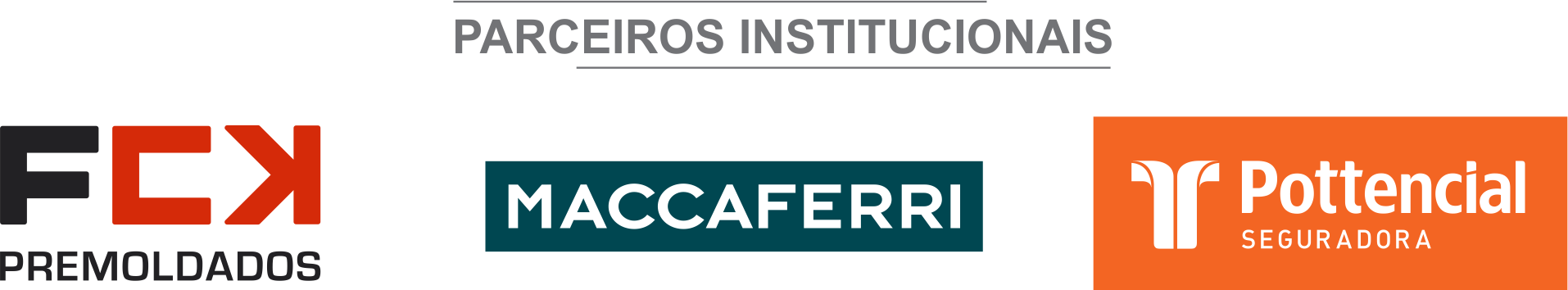 